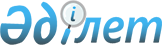 О дополнительном предоставлении лекарственных средств отдельным категориям граждан при амбулаторном лечении бесплатно и на льготных условиях
					
			Утративший силу
			
			
		
					Решение Западно-Казахстанского областного маслихата от 27 июня 2014 года № 18-8. Зарегистрировано Департаментом юстиции Западно-Казахстанской области 9 июля 2014 года № 3582. Утратило силу решением Западно-Казахстанского областного маслихата от 9 декабря 2016 года № 8-9      Сноска. Утратило силу решением Западно-Казахстанского областного маслихата от 09.12.2016 № 8-9 (вводится в действие по истечении десяти календарных дней после дня первого официального опубликования).

      В соответствии с Кодексом Республики Казахстан "О здоровье народа и системе здравоохранения" от 18 сентября 2009 года и Закона Республики Казахстан "О местном государственном управлении и самоуправлении в Республике Казахстан" от 23 января 2001 года областной маслихат РЕШИЛ:

      1. Дополнительно предоставить лекарственные средства отдельным категориям граждан при амбулаторном лечении бесплатно и на льготных условиях за счет средств областного бюджета согласно приложению.

      2. Контроль за исполнением данного решения возложить на постоянную комиссию областного маслихата по вопросам образования, здравоохранения и социальному обеспечению.

      3. Настоящее решение вводится в действие по истечении десяти календарных дней после дня первого официального опубликования.

 Дополнительно предоставляемые лекарственные средства отдельным категориям граждан при амбулаторном лечении бесплатно и на льготных условиях
					© 2012. РГП на ПХВ «Институт законодательства и правовой информации Республики Казахстан» Министерства юстиции Республики Казахстан
				
      Председатель сессии

З. Мусина

      Секретарь областного маслихата

М. Құлшар
Приложение
к решению Западно Казахстанского
областного маслихата
от 27 июня 2014 года № 18-8№

Заболевание

Категория Населения

Показания (степень, стадия, тяжесть течения) для назначения лекарственных средств

Наименование лекарственных средств (форма выпуска)

1.

Первичная легочная гипертензия

Все категории, состоящие на диспансерном учете

Все стадии и степени тяжести

Босентан таблетки, покрытые оболочкой;
Силденафил таблетки, покрытые оболочкой

2.

Юневильный артрит

Дети, состоящие на диспансерном учете

Все стадии и степени тяжести

Тоцилизумаб концентрат для приготовления инфузионного раствора

3.

Ревматоидный артрит

Взрослые, состоящие на диспансерном учете

Все стадии и степени тяжести

Тоцилизумаб концентрат для приготовления инфузионного раствора

4.

Состояние после пересадки органов и тканей

Все категории, состоящие на диспансерном учете

Все стадии и степени тяжести

Тенофовир таблетки, покрытые пленочной оболочкой

5.

Эпилепсия

Все категории, состоящие на диспансерном учете

Все стадии и степени тяжести

Леветирацетам таблетки, покрытые пленочной оболочкой

